U organizaciji pomoćnika mzos-a  Momira Karina u našu  školu  je, kao prijatelj,  poznati glumac, redatelj , dramaturg i  UNDP-ov Ambasador dobre volje za toleranciju i nenasilje -   Zijah Sokolvić   došao u posjet djeci s posebnim potrebama i  razveselio ih.Od srca  zahvaljujemo !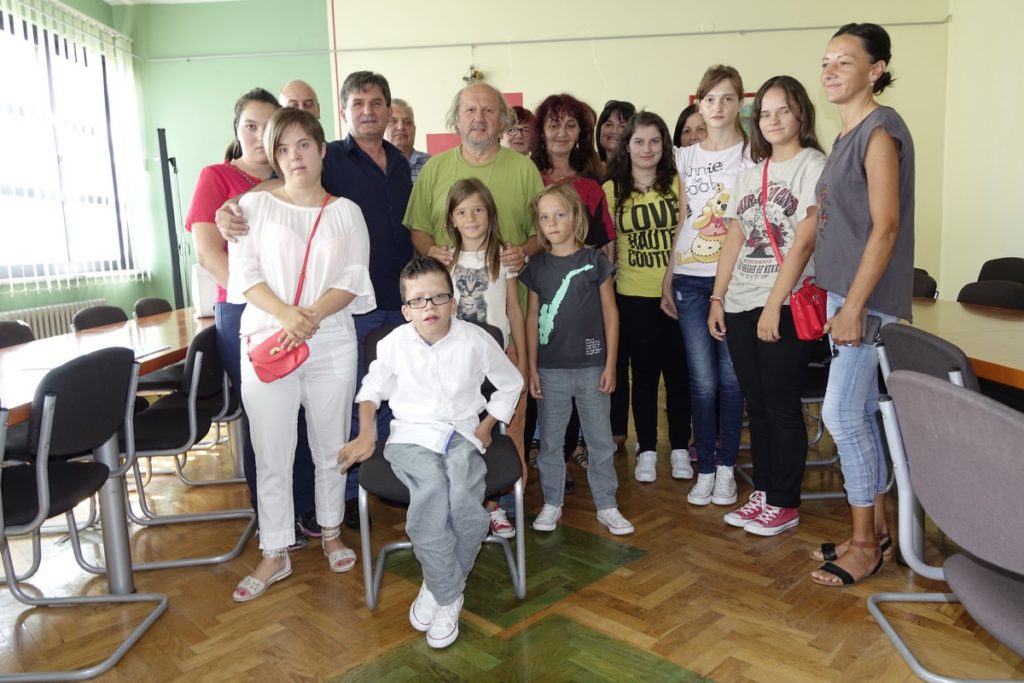 